Несколько приемов технологии критического мышления для повышения эффективности работы в старших классах                                        Автор публикации: Середкина Светлана ВладимировнаОсобенностью современного этапа развития образования является ведущая роль умственной деятельности, переход  к когнитивному обществу. Роль школы усиливается в привитии вкуса к образованию, в том, чтобы научить получать удовольствие от учебы, научиться учиться, развивать любознательность.Практикую стратегии, позволяющие разнообразить работу с учебными текстами, применяю доступные, действенные  приемы, которые делают учение увлекательным и осмысленным. Технология позволяет включить каждого ученика в работу, тем самым повысить эффективность обучения.Посредством использования технологии развития критического мышления создаю условия для становления ученика субъектом учебно-познавательной деятельности, для развития у ребенка мыслительных умений, необходимых для жизни в современном мире: умение критически относиться к информации, самостоятельно принимать решения и делать выводы.Приемы технологии критического мышления при анализе одного эпизода.Считаю правомерным использование при анализе одного эпизода художественного произведения несколько приемов технологии критического мышления. Эта форма групповой работы поможет глубоко и всесторонне рассмотреть причинно-следственные связи, объясняющие поступки героев, их  мысли и чувства. Например, изучая роман -эпопею Шолохова "Тихий Дон",приходится в силу большого объема произведения акценты делать на конкретных эпизодах. Сцена покоса в 1 части гл.9 романа. Все группы учащихся должны охарактеризовать этот эпизод или через синквейн, или с помощью кластера, или с помощью приема "5 слов".Прием "синквейна. В передаче внутренних переживаний человеку всегда помогали стихи. Предлагается воспользоваться стихотворными формами, которые требуют соблюдения достаточно строгого алгоритма, но не вызывают значительных затруднений у подавляющего большинства Примеры ученических  синквейнов  по характеристике Григория Мелехова  в сцене покоса:Прием «Представление информации в кластерах»Использование на уроке рисунков  способствует развитию критического мышления, мы лучше понимаем себя и то, что изучаем. Кластеры – рисуночная форма, суть которой заключается в том, что в середине листа записывается или зарисовывается основное слово (идея, тема), а по сторонам от него фиксируются идеи (слова, рисунки),  с ним связанные.Примеры ученических кластеров по анализу эпизода "Сцена покоса"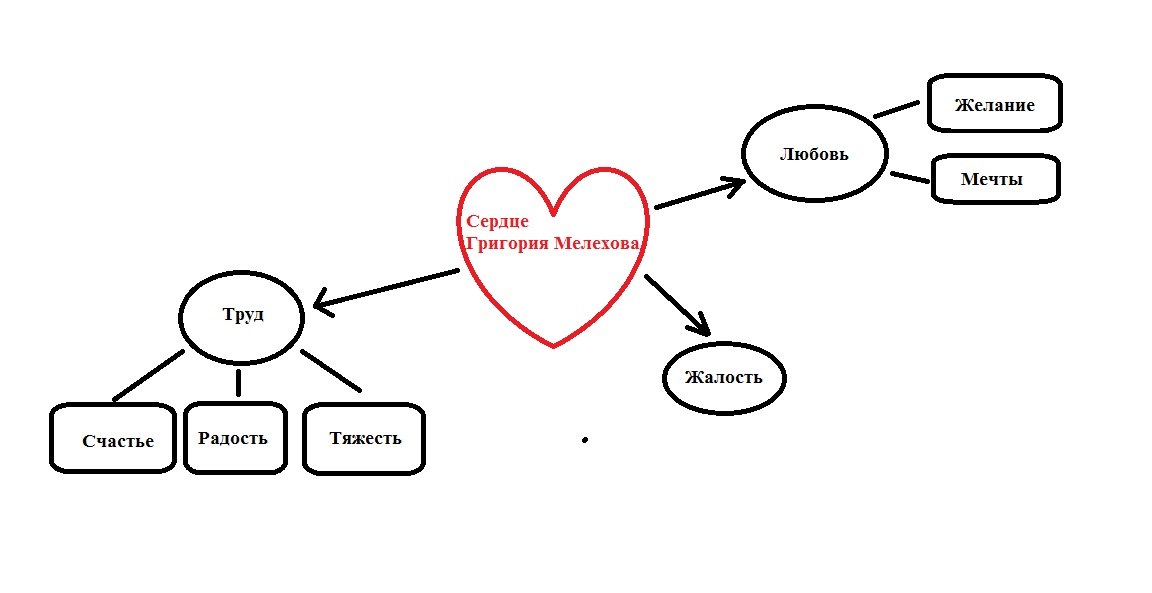 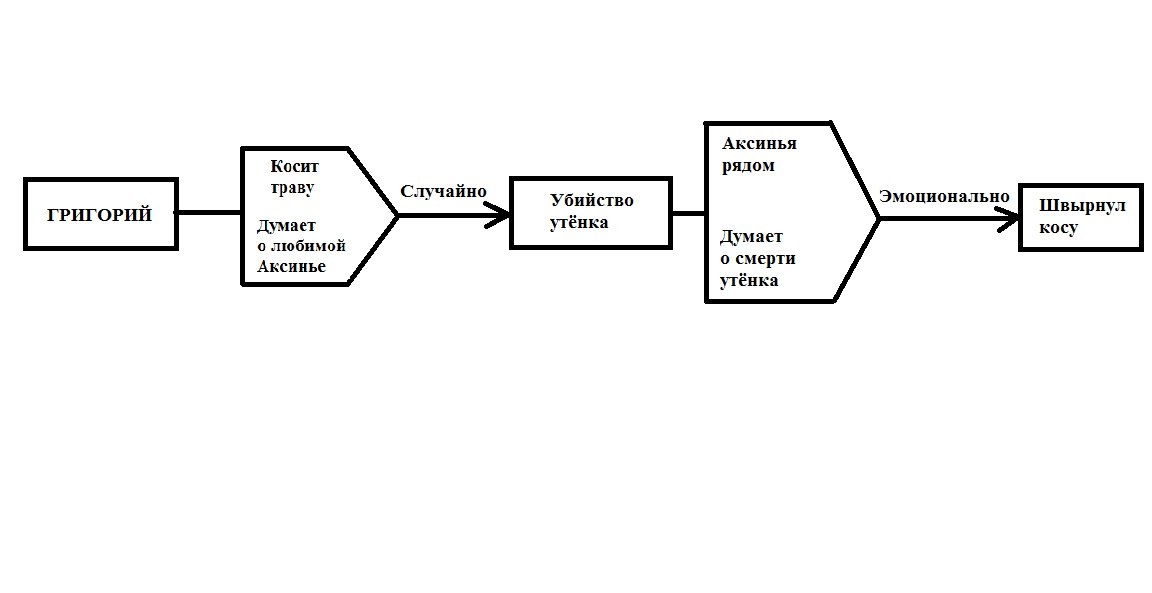 Прием "5 слов".Используя 5 эпитетов ,нужно рассказать о герое в этом эпизоде. Например, Григорий Мелехов:1.мечтательный2.влюбленный3.неосторожный4.чувственный5.сострадательный Итак, при анализе одного эпизода мы, с одной стороны, экономим время, так как все приемы позволяют работать очень быстро, с другой стороны, не упуская детали, можем всесторонне рассмотреть характер литературного героя. Важно и то, что эти приемы при анализе одного эпизода позволяет учителю сразу решить несколько задач. Изменить атмосферу в классе, сделать ее творческой, позволяет учителю проверить, как ученики осмысленно читают произведение.  На стадии рефлексии часто использую приём «Динамичная фотография» "Театр на уроке": ролевая игра. Выполняем ряд коммуникативно-ситуативных упражнений по изучаемому произведению. Представляем  себя на месте литературных героя. У нас есть только возможность через позы, жесты показать, охарактеризовать состояние героя. Мы представляем себя на месте литературного героя без слов.Задание учащимся:Ваша задача -показать героя литературного произведения в определенные моменты развития сюжета романа. Мы не имеем права произносить никаких фраз вслух во время показа. Команда соперник должна угадать,  в какой момент жизни литературного героя мы решили его запечатлеть.Выбираем литературного героя (Понтий Пилат, Гамлет, Родион Раскольников, Андрей Болконский и др.), который должен быть представлен в нескольких ракурсах, что позволит нам глубже понять его характер, мотивацию его поступков.2.Предлагаем  «примерить» на себя выбранную роль. Чтобы получилась «динамичная фотография», необходимо продумать три позы , характеризующие  психологическое состояние героя на определённых стадиях изучения романа. Показываем три фотографии. Это позволяет наиболее полно продемонстрировать развитие характера героя. 3 Выйти в  центр зрительского круга и принять ту позу, которая, по мнению  выступающего, точно выражает суть характера ,например Понтия Пилата, на определенной  стадии изучения романа. Это прием подходит только при характеристике рефлектирующего героя.Прием "Полином фантазии " -полиномы -это многочлены как средство характеристики литературных героев. Цепочки данных множества, определённые  как решения систем многочленов. Например, изучая роман Булгакова "Мастер и Маргарита",предлагаю следующее задание:Попытайтесь охарактеризовать Маргариту с помощью полинома. Нужно составить несколько цепочек слов( в каждой группе всего три слова), связанных друг с другом  последним  членом. В цепочке должно быть минимум три многочлена.Что чувствует главный герой? Что делает? Ради чего? Зачем? Почему?( вопросы могут быть различны ,лишь бы они образовали словосочетание с предыдущим членом.чточточто-       что делает                  делает                     делает-   с кем? или чем? или чего?                                        чем                                        чем-  ради чего?Примеры ученических работ:Полином : Маргарита ( роман Булгакова "Мастер и Маргарита")(что)страстьстраданиелюбовь-(что делает?) понимает                     верит                         жертвует- (чем?)мужем                                                    свободой                                                     жизньюПрием "Шести вопросов по кругу".Прочитав текст, составьте в тетради круг вопросов  по нему так, чтобы вопрос начинался с указанного слова: Что? Последний вопрос нужно сформулировать таким образом, чтобы он выводил вновь на первый вопрос.Например,"Первый сон Раскольникова". Что показывает первый сон Раскольникова ?Что- отношение к жестокостикто герои этого сна?- маленький Родион Раскольников, Миколка, кляча, толпагде происходят события сна? - общественное место, у кабакакогда разыгрывается эта трагедия? - вечеромпочему плачет Родион? почему безмолвствует толпа? почему беспощаден Миколка? - из-за жалости, равнодушия, агрессиизачем Достоевский использует этот литературный прием? - чтобы показать человечность Родиона Раскольникова, его отношение к жестокости.Использование технологии развития критического мышления  на уроках литературы развивает у учащихся: логическое мышление, читательскую  культуру, критическое мышление, умение проводить исследование, решать проблему,  рассматривать несколько возможностей ее решения, сотрудничая с другими людьми, умение работать с информацией, активно ее воспринимать, творческие способности, умение строить прогнозы, обосновывать их и ставить перед собой обдуманные цели; обеспечивает: осознание педагогом и ребенком себя в сложившейся педагогической ситуации, осмысление и освоение опыта взаимодействия; стимулирует  учащихся: свободно выражать свое мнение, не боясь критики или опровержения; быть любознательными; воспитывает: способность размышлять о своих чувствах, мыслях, оценивать их, уважительное отношение, ответственность, самостоятельность, уверенность в себе.                                                       Литература.Ермолаева. М.Г. Современный урок: тенденции, возможности, анализ. СПб. 2007.Кулюткина Ю.Н.  Спасская Е.Б.Образовательные технологии. КАРО СПб 2001.Л.А.Янчевская .Приемы технологии развития критического мышления на уроках математики   http://festival.1september.ru/articles/513292 ,Влюбленностьгорячая, ласковаямысленно целовал, искал глазами, ожидал«память подсовывала отрезки воспоминаний»потерянностьПокосИзнуряющий, благодатныйстелется, ладится, приноравливался к отцову шагу«скошенная трава вяла и сохла, излучая тягущий дурманящий аромат»благодать